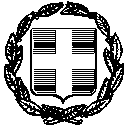 ΠΡΟΣΚΛΗΣΗ ΣΤΗΝ 4Η ΣΥΝΕΔΡΙΑΣΗΚαλείστε σε τακτική  συνεδρίαση η οποία θα  πραγματοποιηθεί  δια  περιφοράς  την  28-03-2022  ημέρα Δευτέρα   και  ώρα  έναρξης  11:00 και  λήξη 12:00,  σύμφωνα  με την  παρ. 1 του άρθρου  10 της Πράξης Νομοθετικού Περιεχομένου  (ΦΕΚ 55/11-03-2020), με  τις  υπ΄αριθ. 426/77233/13-11-2020 και  643/69472/24-09-2021  εγκυκλίους  του Υπουργείου Εσωτερικών  και  σύμφωνα  με τις  διατάξεις  του άρθρου  67 παρ. 5 Ν,3852/2010  όπως  αντικαταστάθηκε  και  ισχύει  με  το  άρθρο  74  του Ν. 4555/2018.Σύμφωνα  με  τα  ανωτέρω  μέχρι  την ώρα  λήξης  της  δια  περιφοράς  συνεδρίασης (12:00 μμ) οι  διοικητικοί  σύμβουλοι  θα  μπορούν  να  ψηφίσουν  το  κατωτέρω  θέμα  της ημερήσιας  διάταξης  με   e–mail  από  τον  προσωπικό  λογαριασμό τους  προς το e-mail της  γραμματείας  του Διοικητικού   Συμβουλίου   του ΝΠΔΔ Κοινωνικής Προστασίας Αλληλεγγύης & Αθλητισμού Δήμου Ευρώτα.Όσοι  Διοικητικοί  σύμβουλοι  δεν  διαθέτουν  προσωπικό  e-mail θα  μπορούν  να  ψηφίσουν  το  κατωτέρω  θέμα  της  ημερήσιας  διάταξης  από  το προσωπικό  τους  κινητό,  προς  το κινητό  της  γραμματέως  του Διοικητικού Συμβουλίου με αριθμό 6993225886 καθώς και του προέδρου του ΝΠΔΔ Κοινωνικής Προστασίας Αλληλεγγύης & Αθλητισμού Δήμου Ευρώτα  αριθμού 6973821255, με  γραπτό  μήνυμα,  αναφέροντας  και  το  όνομα  τους.Ο ΠΡΟΕΔΡΟΣ ΤΟΥ ΝΠΛΥΜΠΕΡΗΣ ΠΑΝΑΓΙΩΤΗΣΚοινοποίηση:Δημοτική  Υπάλληλο Κομπόγεωργα Μαρία , με την υποχρέωση να παρευρεθεί για την τήρηση πρακτικών.ΕΛΛΗΝΙΚΗ  ΔΗΜΟΚΡΑΤΙΑ	ΝΟΜΟΣ  ΛΑΚΩΝΙΑΣ		ΔΗΜΟΣ  ΕΥΡΩΤΑΝ.Π.Δ.Δ. Κοινωνικής ΠροστασίαςΑλληλεγγύης  &  ΑθλητισμούΔήμου Ευρώτα  Πληρ. Κομπόγεωργα ΜαρίαΤαχ/κή  Δ/νση: Σκάλα ΛακωνίαςΤ.Κ.:23051Τηλ.:2735360038ΣΚΑΛΑ,24-03-2022ΑΡΙΘ. ΠΡΩΤ.: 140ΠΡΟΣ: Τους κ. Διοικητικούς Συμβούλους του Ν.Π.Δ.Δ. Κοινωνικής Προστασίας  Αλληλεγγύης & Αθλητισμού Δήμου ΕυρώταΘέμα 1:Λήψη απόφασης για την αναμόρφωση προϋπολογισμού έτους 2022.Θέμα 2:ΛΗΨΗ ΑΠΟΦΑΣΗΣ  ΣΧΕΤΙΚΑ ΜΕ ΕΓΚΡΙΣΗ ΑΠΟΦΑΣΗΣ
ΠΡΟΕΔΡΟΥ ΠΕΡΙ ΑΝΑΘΕΣΗΣ ΠΡΟΜΗΘΕΙΑΣ ΕΙΔΩΝ ΠΑΝΤΟΠΩΛΕΙΟΥ ,ΜΕ ΤΗΝ ΔΙΑΔΙΚΑΣΙΑ
ΤΟΥ ΚΑΤΕΠΕΙΓΟΝΤΟΣΘέμα 3:ΛΗΨΗ  ΑΠΟΦΑΣΗΣ  ΓΙΑ ΟΡΙΣΜΟ ΜΕΛΩΝ ΓΝΩΜΟΔΟΤΙΚΩΝ
ΟΡΓΑΝΩΝ  ΔΗΜΟΣΙΩΝ  ΣΥΜΒΑΣΕΩΝ  ΠΡΟΜΗΘΕΙΩΝ